Publicado en Madrid el 21/01/2019 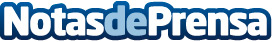 Actividades de diseño gratuitas para niños, jóvenes y familias en IED MadridEl IED Madrid organiza, durante el mes de febrero, una variedad de actividades en torno al diseño para niños, adolescentes y familias. Desde una actividad con robots que pintan, hasta talleres de creatividad, o visitas a talleres de artistas, todas las actividades son gratuitasDatos de contacto:María Madero677894654Nota de prensa publicada en: https://www.notasdeprensa.es/actividades-de-diseno-gratuitas-para-ninos Categorias: Entretenimiento Ocio para niños Premios http://www.notasdeprensa.es